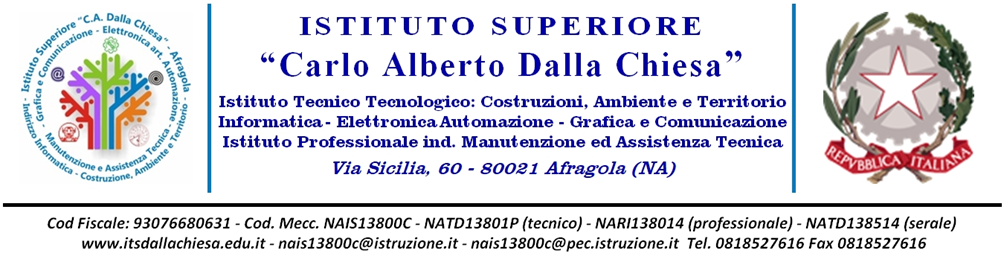 VERBALE N° 4Il giorno ______, del mese di _____, dell’anno _____, alle ore ______, si è riunito in modalità online, tramite la piattaforma GSuite For Education – Google Meet, il Consiglio di Classe della ____ sez. ____ ind. ______dell’I.S. “C.A. Dalla Chiesa” di Afragola per discutere i seguenti punti all’O.d.G.:Nomina commissioni Esami di Stato 20/21 O.M. n. 53 del 3 marzo 2021;Individuazione alunni con Bisogni Educativi Speciali;Sono presenti i docenti ____________________________________Risultano assenti i docenti _________________________________A partire dalle ore _____ risulta assente/presente la componente alunni, composta dagli alunni_______________________.A partire dalle ore _____ risulta assente/presente la componente genitori, composta dai sig.ri _______________________.Presiede la riunione il Dirigente Scolastico, prof. Vincenzo Montesano/il docente coordinatore di classe prof. ___________, funge da segretario il prof. ___________,Il Presidente dichiara aperta la seduta e vengono presi in esame i punti all’Ordine del Giorno:Nomina commissioni Esami di Stato 20/21 O.M. n. 53 del 3 marzo 2021;In osservanza alle disposizioni contenute nell’O.M. n. 53 del 3 marzo 2021, che prevede la presenza del commissario di italiano nonché del/dei commissario/i delle discipline caratterizzanti, come da Allegato C2, il CdC designa i seguenti docenti quali commissari per l’Esame di Stato A.S. 2020/21:Esaurito il primo punto, si passa all’esame dell’ultimo argomento all’O.d.G.:Individuazione alunni con Bisogni Educativi Speciali;In seguito all’esame delle nuove certificazioni depositate agli atti e a una ulteriore osservazione dell’andamento didattico - disciplinare, il CdC rileva la presenza dei seguenti alunni con DSA/BES:Per i suddetti alunni il CDC procederà alla stesura di un PDP, che costirà parte integrante del documento del 15 maggio.Terminati i punti all’ordine del giorno, la seduta è tolta alle ore ______, previa lettura ed approvazione del presente verbale.Il Segretario                                                                           Il PresidenteDisciplineDocentiNome e CognomeNote